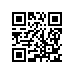 О составе государственной экзаменационной комиссии по проведению государственной итоговой аттестации студентов образовательных программ магистратуры по направлению «Менеджмент» факультета бизнеса и менеджмента и секретарях государственной экзаменационной комиссииПРИКАЗЫВАЮ:Утвердить государственную экзаменационную комиссию (далее – ГЭК) по проведению государственной итоговой аттестации студентов  2 курса  магистратуры образовательных программ: «Стратегическое и корпоративное управление», «Стратегии развития бизнеса: управление и консалтинг», «Управление проектами: проектный анализ, инвестиции, технологии реализации»,  «Управление человеческими ресурсами», направления подготовки 38.04.02 «Менеджмент», факультета бизнеса и менеджмента, очной формы обучения в составе Президиума ГЭК и локальных ГЭК, а также секретарей Президиума ГЭК и локальных ГЭК. Утвердить состав Президиума ГЭК:Председатель Президиума ГЭК д.э.н., профессор, заведующий кафедрой менеджмента  ФГАОУ ВО Российского университета дружбы народов Ефремов В.С.,Члены Президиума ГЭК:- Кабалина В.И., к.и.н., профессор,- Филинов-Чернышев Н.Б., к.э.н., профессор,- Предводителева М.Д., к.э.н., доцент,- Аньшин В.М., Директор Высшей школы управления проектами,- Ветрова Т.В., Директор по развитию, IDEA – class.Секретарь Президиума ГЭК – Кагарманова Е.Н., начальник отдела сопровождения учебного процесса в магистратуре по менеджменту.Утвердить локальные ГЭК по  защите выпускных квалификационных работ:Образовательная программа «Стратегии развития бизнеса: управление и консалтинг»:3.1. Локальная ГЭК № 1:Председатель локальной ГЭК № 1 — Ефремов В.С., д.э.н., профессор,Члены локальной ГЭК № 1:- Филинов-Чернышев Н.Б., к.э.н., профессор,- Гурков И.Б., д.э.н., профессор,- Подсыпанина Т.Д., к.э.н., доцент, главный редактор журнала «Бизнес-образование»,- Новикова Е.Ю., Директор по организационному развитию группы компаний ЗАО «Русские Башни»,Секретарь локальной ГЭК № 1- Шаповалова Е.А., специалист по учебно-методической работе;3.2. Локальная ГЭК № 2:Председатель локальной ГЭК № 2 — Астраханцева И.А., д.э.н., доцент,Члены локальной ГЭК № 2:- Любакова Н.М., к.э.н., ст. преподаватель,- Стерлигова А.Н., д.э.н., профессор,- Лихачев В.Л., к.т.н., зам. директора Института энергетики, - Волкова И.О., д.э.н., зам. директора Института проблем ценообразования и регулирования естественных монополий НИУ ВШЭ,Секретарь локальной ГЭК № 2- Шаповалова Е.А., специалист по учебно-методической работе;3.3. Локальная ГЭК № 3:Председатель локальной ГЭК № 3 — Астраханцева И.А., д.э.н., доцент,Члены локальной ГЭК № 3:- Татарченко Л.В., к.т.н., доцент,- Балаева О.Н., к.э.н., доцент,- Орлов А.М., вице-президент, директор Департамента управления проектами оптимизации процессов в каналах продаж ПАО СК «Росгосстрах», - Корев Д.А., руководитель направления фонда «Центр стратегических разработок «Северо-запад»,Секретарь локальной ГЭК № 3- Шаповалова Е.А., специалист по учебно-методической работе;Образовательная программа «Управление проектами: проектный анализ, инвестиции, технологии реализации»:3.4. Локальная ГЭК № 4:Председатель локальной ГЭК № 4 — Кривошеев Ю.В., руководитель проекта OOO «Комлектэнерго»,Члены локальной ГЭК № 4:- Аньшин В.М., д.э.н., профессор,- Яковлева А.Ю., к.э.н., доцент,- Дьяченко В.В., руководитель проектов ООО «Воронеж-Аква»,- Никонов И.М., доцент механико-математического факультета МГУ им. М.В.Ломоносова,Секретарь локальной ГЭК № 4- Ойматов А.Н. угли, старший менеджер МТО ГК КЕНМЕР;3.5. Локальная ГЭК № 5:Председатель локальной ГЭК № 5 — Кривошеев Ю.В., руководитель проекта OOO «Комлектэнерго»,Члены локальной ГЭК № 5:- Дагаев В.В., к.т.н., доцент,- Ильина О.Н., к.т.н., доцент,- Перцева Е.Ю., заместитель директора департамента корпоративного управления и устойчивого развития ФБК Грант Торнтон,- Вичканова А.А., руководитель проектов ООО «ПФК КРОСТ»,Секретарь локальной ГЭК № 5— Шамрай К.К., аспирант НИУ ВШЭ;3.6. Локальная ГЭК № 6:Председатель локальной ГЭК № 6— Кривошеев Ю.В., руководитель проекта OOO «Комлектэнерго»,Члены локальной ГЭК № 6:- Коссов В.В., д.э.н., профессор,- Царьков И.Н., к.э.н., доцент,- Вичканова А.А., руководитель проектов ООО «ПФК КРОСТ»,- Малахов А.Я., со-основатель PMOClub.ru, управляющий партнер PMLogic.ru, Секретарь локальной ГЭК № 6— Шамрай К.К., аспирант НИУ ВШЭ.Образовательная программа «Управление человеческими ресурсами»:3.7. Локальная ГЭК № 7:Председатель локальной ГЭК № 7 — Железняк В.С., руководитель департамента подбора персонала, адаптации и оценки Государственной корпорации по атомной энергии «Росатом», Rosatom Overseas,Члены локальной ГЭК № 7:- Кабалина В.И., к.и.н., профессор,- Решетникова К.В., к.э.н., доцент,- Кадырова Е.М., генеральный директор компании «Talent Q Pro», - Хабарова П.М., Директор по персоналу ЗАО «КРОК инкорпорейтед»,Секретарь локальной ГЭК № 7-— Малина А.Е., аспирантка НИУ ВШЭ;3.8. Локальная ГЭК № 8:Председатель локальной ГЭК № 8 — Железняк В.С., руководитель департамента подбора персонала, адаптации и оценки Государственной корпорации по атомной энергии «Росатом», Rosatom Overseas,Члены локальной ГЭК № 8:- Кабалина В.И., к.и.н., профессор,- Варшавская Е.Я., д.э.н., профессор,- Смоленцев С.М., руководитель отдела маркетинга компании «Talent Q Pro»,- Пелевина Е.Н., ведущий менеджер по внутренним коммуникациям и развитию бренда работодателя  ЗАО «КРОК инкорпорейтед»,Секретарь локальной ГЭК № 8 — Малина А.Е., аспирантка НИУ ВШЭ.Первый проректор							                   В.В. Радаев